5-6 уроки (лекция)Тема: Оформление документов с помощью программы Microsoft Word.Таблицы и диаграммы.	Таблицы Word применяются для структурирования содержимого страницы. Кроме того, таблицы используются для вычислений. В Word используется технология вставки и создания таблиц. Вставку и создание таблиц Word можно осуществить с помощью вкладки Вставка → кнопка Таблица. Перед вставкой любого объекта в документ Word 2010 необходимо установить курсор в то место документа, где он будет находиться.При нажатии кнопки Таблица отображаются опции всех пяти методов вставок и создания таблиц, скриншот которых представлен на рисунке:
Вставка таблицы: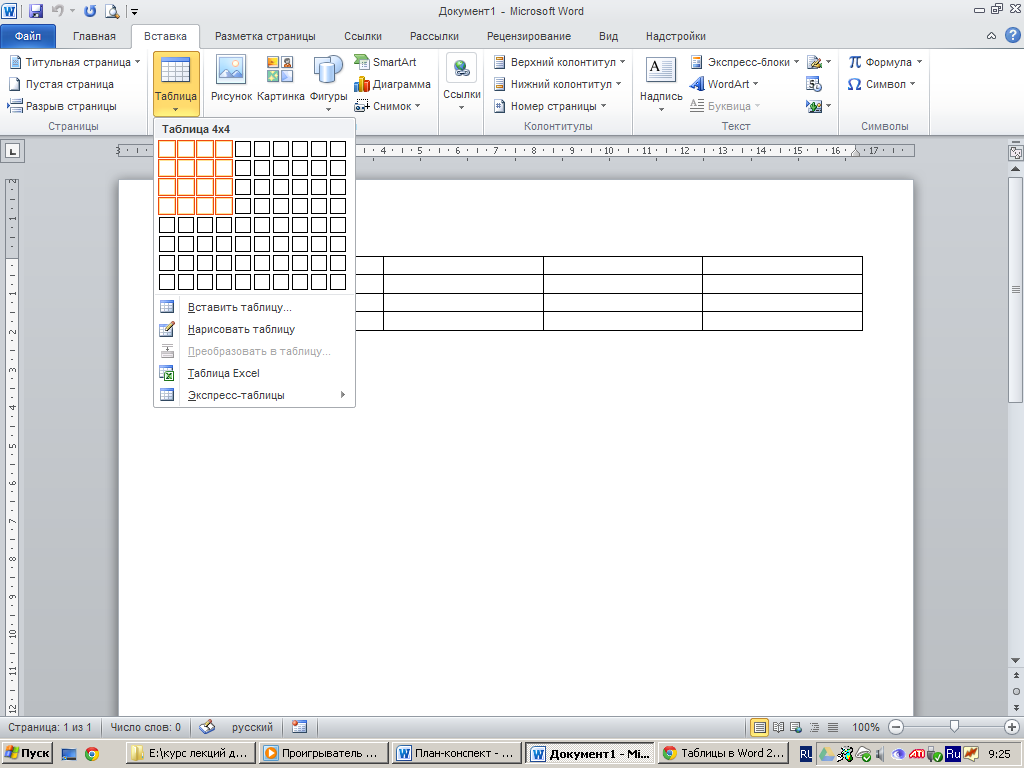 1 способ	Для того чтобы быстро вставить таблицу, например таблицу 4х6, необходимо в области Вставка таблицы выделить нужное количество столбцов (4) и строк (6), и щелкнуть левой клавишей мыши на выделенной области.2 способЭтот способ осуществляется с помощью окна диалога "Вставка таблицы". Для применения этого метода надо выбрать из списка команду "Вставить таблицу" (рис.). Затем в появившемся окне диалога выбрать число столбцов и строк, выбрать ширину столбцов и нажать ОК.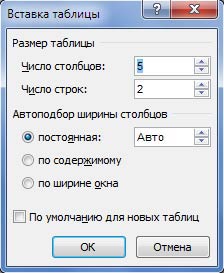 3 способВставка таблицы из коллекции с помощью окна диалога "Встроенный". Для этого после щелчка на пункте Экспресс-таблицы нужно выбрать в окне диалога "Встроенный" требуемый шаблон (стиль) таблицы.
Cоздание или рисование таблицы: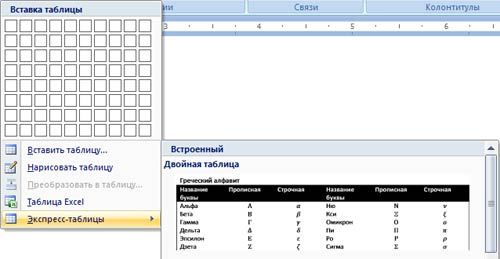 1 способСоздание таблицы можно осуществить с помощью указателя мыши, который принимает вид карандаша после щелчка мышью на команде "Нарисовать таблицу". Рисование (создание) выполняется в свободной форме. Сначала можно нарисовать прямоугольник, обозначающий внешние границы таблицы, затем в прямоугольнике нарисовать линии строк и столбцов.Чтобы удалить линию в нарисованной таблице нажмите кнопку Ластик на вкладке Конструктор в группе "Нарисовать границы" и щелкните на линии, которую необходимо удалить. Чтобы выйти из режима Ластик, нажмите на кнопке Ластик. Для выхода из режима рисования необходимо нажать кнопку "Нарисовать таблицу" на вкладке Конструктор в группе "Нарисовать границы".2 способЭтот способ создания таблицы позволяет преобразовать текст в таблицу. Преобразование текста в таблицу осуществляется редактором Word 2010 в том случае, когда имеются знаки разделителей, такие как запятая или знак табуляции, в тех местах, где текст должен быть разбит по столбцам.Создание диаграмм.Процесс создания диаграмм в текстовом редакторе Word несложен, но здесь эта функция несколько ограничена по сравнению с аналогичными возможностями табличного процессора Microsoft Excel. Для создания диаграммы в текстовом редакторе используется специальный модуль – Microsoft Graph.Диаграмма – это графический способ отображения некоторых числовых данных.Она всегда связана с таблицей значений, в которой размещены числовые данные, собственно представленные в диаграмме. Поэтому построение диаграммы осуществляется одновременно с созданием таблицы значений или после этого. В строках таблицы значений отображены серии данных – наборы чисел, которые будут воспроизведены на вертикальной оси диаграммы, также называемой осью значений. На диаграмме классического вида – гистограмме – серии данных отображаются в виде столбцов одинакового цвета. Столбцы таблицы значений представляют собой категории. Они отображаются на диаграмме вдоль горизонтальной оси, которая также называется осью категорий.На рис. 1 категориями данных являются значения кварталов, а серии данных – это Восток, Запад и Север.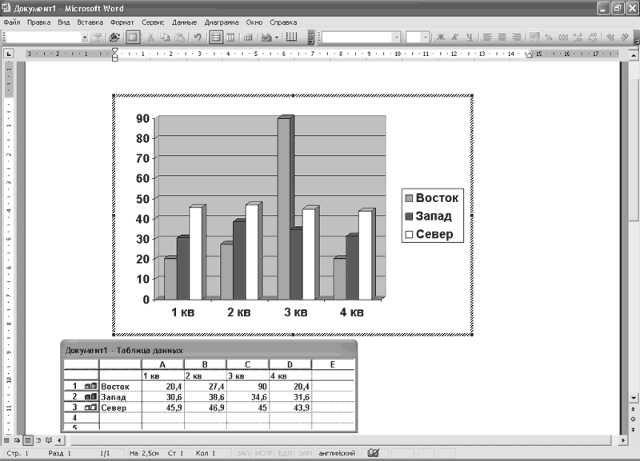 Рис. 1. Окно построения диаграммыЛегендой называют специальную таблицу, в которой указано, что означают цвета элементов диаграммы.ПримечаниеДиаграмма и график в терминах Microsoft Graph – практически одно и то же. Построив диаграмму, вы можете изменить ее тип, выбрав тот, который вам больше всего подходит. Среди этих типов есть и «график».Создание диаграммыДля создания диаграммы в документе Word необходимо выполнить команду Вставка \ Диаграмма. На экране отобразится диаграмма, которая будет связана с таблицей данных, расположенной ниже.Необходимо ввести в таблицу значений данные, на основе которых будет построена диаграмма. Для этого нужно заменить данные, представленные в образце таблицы значений. При этом на диаграмме будут сразу же отображаться все изменения.7-8 уроки (ПЗ)Тема: Создание и редактирование текстовых документов, документов содержащих таблицы, формулы, структурные схемы, чертежи, иллюстрации и другие элементы.Задание 1. На основе таблиц построить диаграммы. В таблице отображаются  данные по объемам продаж оргтехники.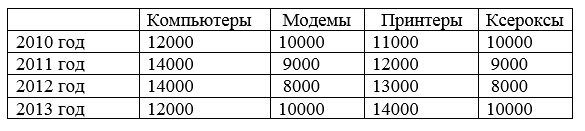 Построить диаграмму, отображающую объем продаж оргтехники.Постройте объемную диаграмму о закупках компьютеров и принтеров в 2010 и 2011 годах. Для объемных диаграмм изучите изменение вида диаграммы.Постройте круговую диаграмму, отображающую закупку вычислительной техники в 2012 году. Сектор компьютеры необходимо окрасить в желтый цвет, принтеры – в синий, модемы – в зеленый, ксероксы – в красный. На секторах укажите значение в процентах.Задание 2. 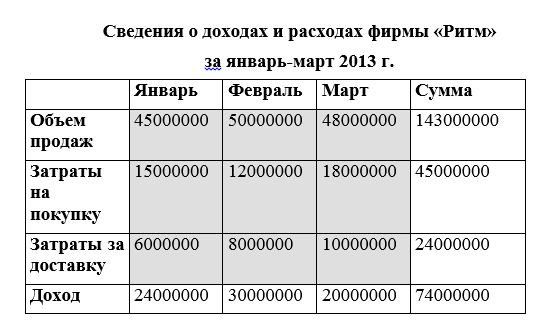 Постройте график изменения объема продаж за 3 месяца.Постройте круговую диаграмму, отображающую доход за все месяцы.Задание 3.  Введите формулы:а)             б)           в)             г) 2. Скопируйте все формулы и отредактируйте их по следующему образцу:а)         б)         в)         г) Задание 4.  Нарисуйте памятку «Площади плоских фигур».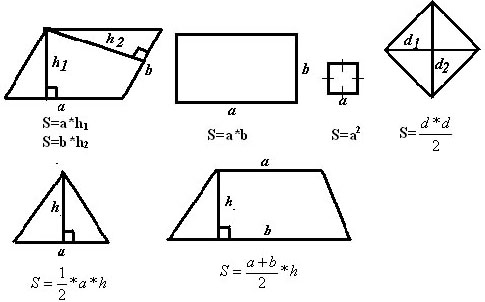 Проверочный тест.1.Какая вкладка является первой в окне программы Microsoft Word 2010-2013?а) главная б) файлв) разметка страницыг) вставка2.Комбинация каких клавиш выполняет переход с русского языка на английский?а) Shift+F3б) Enterв) Alt+Shift г) Shift3. Какой ориентации листа нет?а) Книжная б) Журнальнаяв) Альбомная4.С помощью какой вкладки можно вставить Таблицу?а) Главная б) Вставка в) Разметка страницы г) Файл5.Текстовые редакторы это …1) это программы для создания и редактирования текстовых документов.2) это созданный в прикладной среде документ, состоящий из разнотипных объектов: текстов, рисунков, таблиц.3) программа по редактированию изображения6.Текстовый документ это1) это программы для создания и редактирования текстовых документов.2) это созданный в прикладной среде документ, состоящий из разнотипных объектов: текстов, рисунков, таблиц.3) программа по редактированию изображения7. Редактирование это 1) это процесс внесения изменений в документ.2) процесс восстановление документа 8. Каких списков нет в редакторе MS Word.1) Многоуровневых2) Многоколончатых3) Нумерованных4) Маркерованных9. Какое основное расширение MS Word?1).txt2).exe3).odt4).docx10.  Основными функциями текстовых редакторов являются:а) создание таблиц и выполнение расчетов по ним;б) редактирование текста, форматирование текста, вывод текста на печать;в) разработка графических приложений.11. Для создания таблицы с заданным числом строк и столбцов в редакторе MS -Word необходимо:а) выполнить команду “Вставить таблицу” из меню “Таблица”, в полях “Число столбцов” и “Число строк” задать необходимые значения;б) выполнить команду “Вставить таблицу” из меню “Таблица”;в) выполнить команду “Поле” из меню “Вставка”12.Из чего состоит таблица1) строк, столбцов, ячеек2) строк и столбцов3) ячеек13. Что называется форматированием1) это созданный в прикладной среде документ, состоящий из разнотипных объектов: текстов, рисунков, таблиц.2) процесс установления параметров фрагмента текста, которые определяют внешний вид текста в этом фрагменте14.Какого начертания текста не бывает1) Полужирное, подчеркнутое, курсив.2) Жирное, курсив, подчеркнутое3) Обведенное, курсив, жирное15.Каким цветом подчеркиваются грамматические ошибки в Word1) Синим2) Красным3) Зеленым16.Каким цветом подчеркиваются синтаксические ошибки в Word1) Синим2) Красным3) Зеленым